105學年度教育部高中優質化輔助方案「校訂必修與多元選修的架構與實踐」工作坊實施計畫壹、依據：	依據105年5月31日臺教授國部字第1050056505號函修正之「高中優質化輔助方案」辦理。。貳、目的一 、增進各校瞭解校訂必修與多元選修課程架構的研擬規劃二 、強化各校校訂必修與多元選修課程的實務推動與執行三 、促進各校以「十二年國民基本教育課程綱要」發展「以學習者為中心」之課程。參、辦理單位主辦單位：教育部國民及學前教育署&國立臺灣師範大學承辦單位：國立內壢高級中學協辦單位：臺北市立建國高級中學肆、研習時間及地點：一、研習時間：105年11月30日（星期三） (09:30-16:40) (09:00-09:30報到)。二、研習地點：臺北市立建國高級中學資源大樓5樓 伍、參加人員：    一、原報名10月20日(四) 「校訂必修與多元選修的架構與實踐」工作坊且經由方案團        隊審核之第二梯次學校名單。柒、全程參加本研習人員，核給研習時數6小時。捌、交通資訊：臺北市立建國高級中學(台北市中正區南海路56號)一、汽車(一)中山高速公路（重慶北路交流道）→重慶北路 →重慶南路 →右轉南海路(二)北二高（中和交流道）→中和景平路 →左轉中正路 →右轉中和中山路 →左轉永和永和路 →過中正橋 →重慶南路 →左轉南海路。二、捷運 中正紀念堂站下車（南門市場出口）三、公車 ：1、204、630，建國中學站下車5、227、235、241、295、662、663，南昌路站下車241、243、38、706，公賣局站下車227、248、262(區間)、304承德線、304重慶線，寧波重慶路口站下車242、624、907、和平幹線，植物園站下車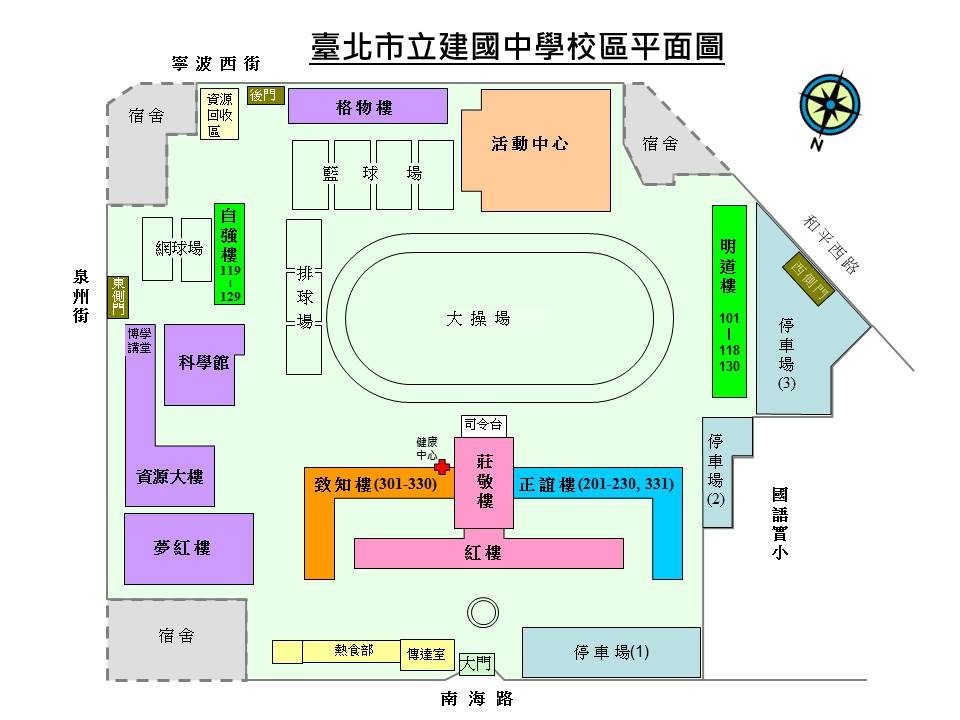 玖、經費：一、本案所需經費由主辦單位所委辦之優質化相關經費項下支應。二、請予以出席人員公(差)假登記及課務排代，並依規定由服務學校支給差旅費。拾、課程內容：請參閱【附件】。壹拾壹、本計畫如有未盡事宜，將另行補充公告之。105學年度教育部高中優質化輔助方案 「校訂必修與多元選修的架構與實踐」課程內容105年11月30日(三)地點:  臺北市立建國高級中學資源大樓5樓105年11月30日(三)地點:  臺北市立建國高級中學資源大樓5樓105年11月30日(三)地點:  臺北市立建國高級中學資源大樓5樓時間內容主持人/主講人09:00-09:30報到國立彰化女中團隊09:30-09:40開幕式教育部國民及學前教育署淡江大學薛雅慈教授臺北市立麗山高級中學藍偉瑩主任臺北市立松山高級中學劉桂光主任臺北市立松山高級中學張洸源主任國立臺中第一高級中學黃偉立主任國立文華高級中學蔡美瑤主任高雄市立瑞祥高級中學莊福泰主任臺北市立麗山高級中學金佳龍主任教育部中小學師資課程教學與評量協作中心朱元隆委員高雄市教育局廖俞雲課程督學國立內壢高級中學李麗花校長臺北市立建國高級中學徐建國校長09:40-10:20校訂必修和多元選修的定位主持人：淡江大學薛雅慈教授主講人：臺北市立麗山高級中學藍偉瑩主任協作指導：臺北市立松山高級中學劉桂光主任臺北市立松山高級中學張洸源主任國立臺中第一高級中學黃偉立主任國立文華高級中學蔡美瑤主任高雄市立瑞祥高級中學莊福泰主任臺北市立麗山高級中學金佳龍主任教育部中小學師資課程教學與評量協作中心朱元隆委員高雄市教育局廖俞雲課程督學10:20-11:20校訂必修-學校現況盤點主持人：淡江大學薛雅慈教授主講人：國立臺中第一高級中學黃偉立主任協作指導：臺北市立麗山高級中學藍偉瑩主任臺北市立松山高級中學劉桂光主任臺北市立松山高級中學張洸源主任國立文華高級中學蔡美瑤主任高雄市立瑞祥高級中學莊福泰主任臺北市立麗山高級中學金佳龍主任教育部中小學師資課程教學與評量協作中心朱元隆委員高雄市教育局廖俞雲課程督學11:20-11:30休息休息11:30-12:30多元選修-學校現況盤點主持人：淡江大學薛雅慈教授主講人：高雄市立瑞祥高級中學莊福泰主任協作指導：臺北市立麗山高級中學藍偉瑩主任臺北市立松山高級中學劉桂光主任臺北市立松山高級中學張洸源主任國立臺中第一高級中學黃偉立主任國立文華高級中學蔡美瑤主任臺北市立麗山高級中學金佳龍主任教育部中小學師資課程教學與評量協作中心朱元隆委員高雄市教育局廖俞雲課程督學12:30-13:30休息休息13:30-13:50校訂必修和多元選修的差異主持人：淡江大學薛雅慈教授主講人：臺北市立松山高級中學張洸源主任協作指導：臺北市立麗山高級中學藍偉瑩主任臺北市立松山高級中學劉桂光主任國立臺中第一高級中學黃偉立主任國立文華高級中學蔡美瑤主任高雄市立瑞祥高級中學莊福泰主任臺北市立麗山高級中學金佳龍主任教育部中小學師資課程教學與評量協作中心朱元隆委員高雄市教育局廖俞雲課程督學13:50-14:30校訂必修的實踐主持人：淡江大學薛雅慈教授主講人：待定協作指導：臺北市立麗山高級中學藍偉瑩主任臺北市立松山高級中學劉桂光主任臺北市立松山高級中學張洸源主任國立臺中第一高級中學黃偉立主任國立文華高級中學蔡美瑤主任高雄市立瑞祥高級中學莊福泰主任臺北市立麗山高級中學金佳龍主任教育部中小學師資課程教學與評量協作中心朱元隆委員高雄市教育局廖俞雲課程督學14:30-15:10多元選修的實踐主持人：淡江大學薛雅慈教授主講人：國立文華高級中學蔡美瑤主任協作指導：臺北市立麗山高級中學藍偉瑩主任臺北市立松山高級中學劉桂光主任臺北市立松山高級中學張洸源主任國立臺中第一高級中學黃偉立主任高雄市立瑞祥高級中學莊福泰主任臺北市立麗山高級中學金佳龍主任教育部中小學師資課程教學與評量協作中心朱元隆委員高雄市教育局廖俞雲課程督學15:10-15:20休息休息15:20-16:20校訂必修與多元選修課程發展歷程分享主持人：淡江大學薛雅慈教授主講人：臺北市立松山高級中學劉桂光主任協作指導：臺北市立麗山高級中學藍偉瑩主任臺北市立松山高級中學張洸源主任國立臺中第一高級中學黃偉立主任國立文華高級中學蔡美瑤主任高雄市立瑞祥高級中學莊福泰主任臺北市立麗山高級中學金佳龍主任教育部中小學師資課程教學與評量協作中心朱元隆委員高雄市教育局廖俞雲課程督學16:20-16:40綜合座談教育部國民及學前教育署淡江大學薛雅慈教授臺北市立麗山高級中學藍偉瑩主任臺北市立松山高級中學劉桂光主任臺北市立松山高級中學張洸源主任國立臺中第一高級中學黃偉立主任國立文華高級中學蔡美瑤主任高雄市立瑞祥高級中學莊福泰主任臺北市立麗山高級中學金佳龍主任教育部中小學師資課程教學與評量協作中心朱元隆委員高雄市教育局廖俞雲課程督學國立內壢高級中學李麗花校長臺北市立建國高級中學徐建國校長